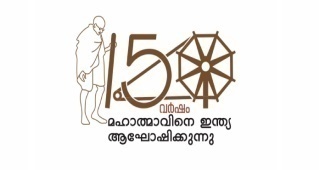 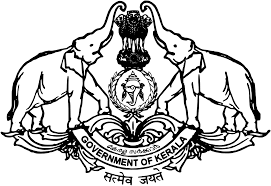 Govt. Law College, ErnakulamP.B No: 1053 Park Avenue, Ernakulam, Kochi-682011, Phone: 0484-2352020, 2353915Email: glcekm@hotmail.com Website: www.glcekm.comNo.A1/PLAN/2019                                                            		 	 Dated:- 09/01/2019To,The Principal Secretary to Government	Higher Education  (C) Department	Government Secretariat 	Thiruvanthapuram Sir,Sub:- Govt. Law College, Ernakulam – Annual Plan 2019-2020– Expenditure report forwarding- reg:-Ref:-   1. State Budget Estimate 2019- 2020.2. Administrative sanction order for utilization of Plan Fund G.O (Rt) No. 	976/2019/ H.Edn dtd 15-06-2019.2. Administrative sanction order for utilization of Plan Fund G.O (Rt) No. 1202/2019/H.Edn dtd 16-07-2019AS per the reference letter 1st cited above, an amount of Rs 125 Lakhs was sanctioned as Plan fund for Govt. Law College, Ernakulam.  As per the reference letter 2nd and 3rd cited above, The Higher Education Department has issued administrative sanction order for utilization of plan fund as follows. An amount of Rs 49,58,307/- ( Rupees Forty Nine Lakhs fifty eight thousand three hundred and seven only)  was utilized from this year’s Plan Fund allotment to clear the previous year’s plan fund bills which were in queue. 										PRINCIPALSl. No.Name of SchemeAmount1Purchase of Books, updation and Journals in sets, Online and Storage Databases & series of journals20.2 L2Academic Activities including conduct of National and International Seminars and Workshops, National Trial Advocacy Competition, Adalats, National Moot Court Competition and Moot Orientation Workshop, Research Centre Activities, Client Counseling Competition, Publishing pending editions of Regal Law Journal, News letters and Annual Reports, Career Development & Placement Cell Activities and also for the functioning of various Centres in the College12 L3Construction and Annual maintenance of Buildings and amenities of buildings in College and Hostel (Civil and electrical works) including purchase of electrical consumable11.5 L4Purchase/Repair of Furniture, Educational aids for College and Hostels3L5Purchase  & Maintenance of Electronic Equipments & gadgets, Annual Maintenance Contract for Electronic equipments and allied items.9.5 L6Renewal of Broadband connection activity and enhancement of capacity.6 L7Centre for Criminal law2 L8Centre for Law Governance and Policy Studies4 L9Centre for Medical Law4 L 10Campus cleaning3.8 L11To meet unforeseen expenditures  2 LTotal78 lakhsEXPENDITURE REPORT 2019-2020EXPENDITURE REPORT 2019-2020EXPENDITURE REPORT 2019-2020EXPENDITURE REPORT 2019-2020EXPENDITURE REPORT 2019-2020Sl.No.Name of SchemeSanctioned Amount Utilized AmountBalance Amount1Library2020000Nil2Academic Activities12000008994873005133Construction and Annual Maintenance11500001100000500004Furniture / Educational Aids3000001500001500005Electronic Equipments / AMC950000Nil9500006Broadband600000Nil6000007Criminal Law Centre200000200000Nil8CLGPS400000400000Nil9Medial Law Centre400000400000Nil10Campus Cleaning38000015000023000011Unforeseen Expenditures20000012600074000